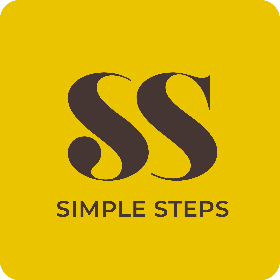 Employee name:Start date:TaskDate completed and initialsConsider annual sickness, holiday, insurance, pension contributions and other associated costs, set a total annual budget for the positionWrite a (non-discriminatory) job description and person specificationState what checks are needed for the position, e.g. Disclosure Barring Service (DBS) check, Right to Work in the UK, driving licenceOutline the final package, including salary, benefits, hours of work, holiday entitlementDetermine the changes needed within the current organisation:	- line management	- location of work	- additional equipment needed (if applicable)	- uniform requirements (if applicable)Determine recruitment process:	- recruitment agency or manage in-house?	- write advert	- decide where to advertise	- advertising budget		- determine interviewing and shortlisting arrangements	- agree recruitment start and end dateSet up as employer with HMRC see https://www.gov.uk/register-employer Carry out health and safety risk assessments Arrange Employer Liability Insurance 